Наступило Рождество-Долго ждали мы его.Святки празднует народ:Веселится и поет.Веселится стар и млад,Все –кто на посиделки к нам попал!Рождество –праздник духовный, домашний.  И 11 января 2018 года в нашем детском саду педагоги и воспитанники собрались, чтобы вместе, дружной семьей отпраздновать этот великий праздник.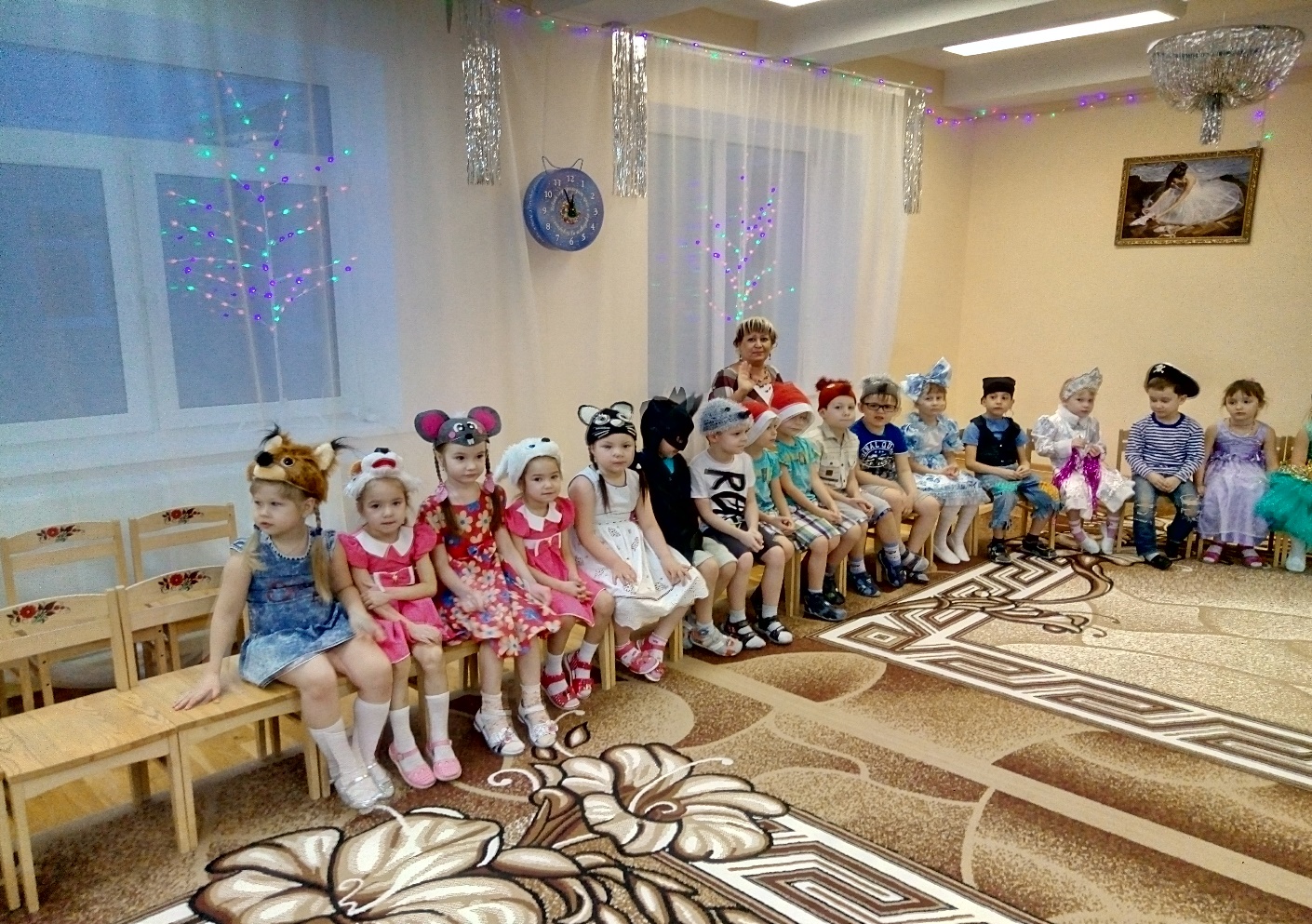 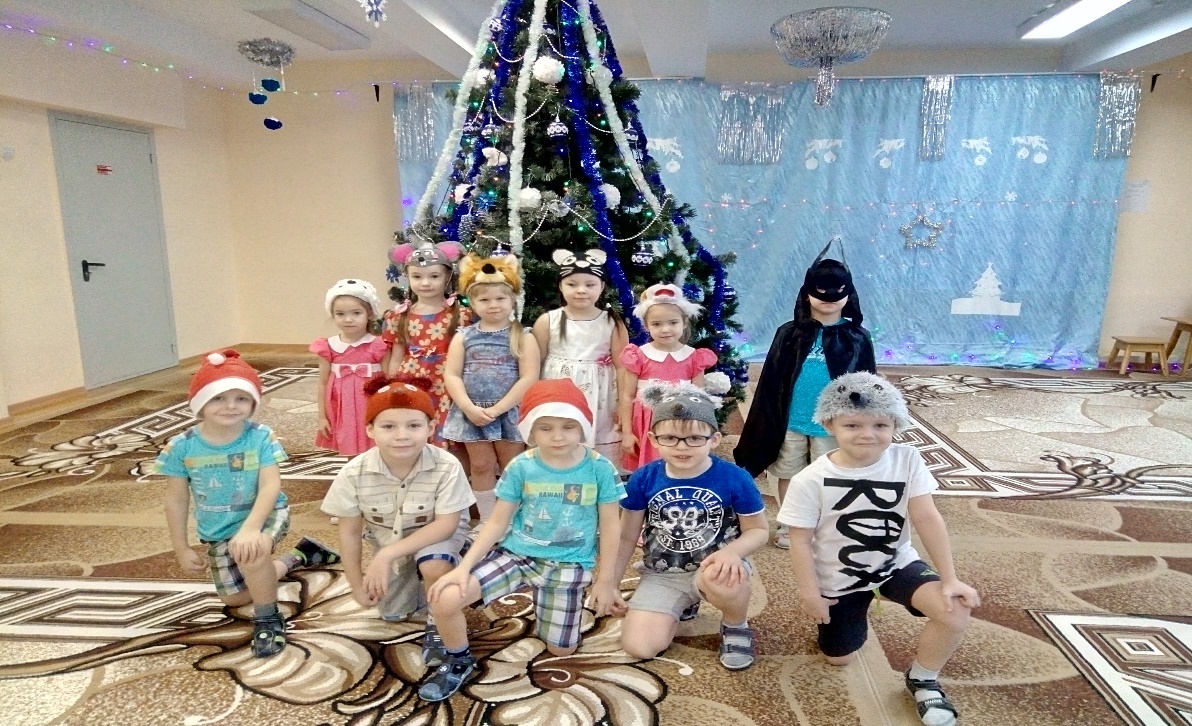 А начался он с Рождественского рассказа, о том что произошло много лет назад в городе Вифлееме, о Богомладенце и Деве Марии, о ее муже Иосифе, рассказ сопровождался красочной презентацией. 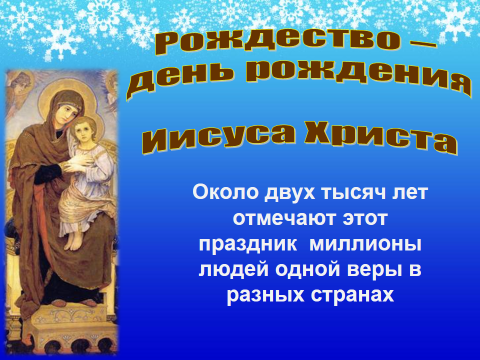 Воспитанники старших групп подготовили стихотворения о Рождестве          и спели новогодние песни.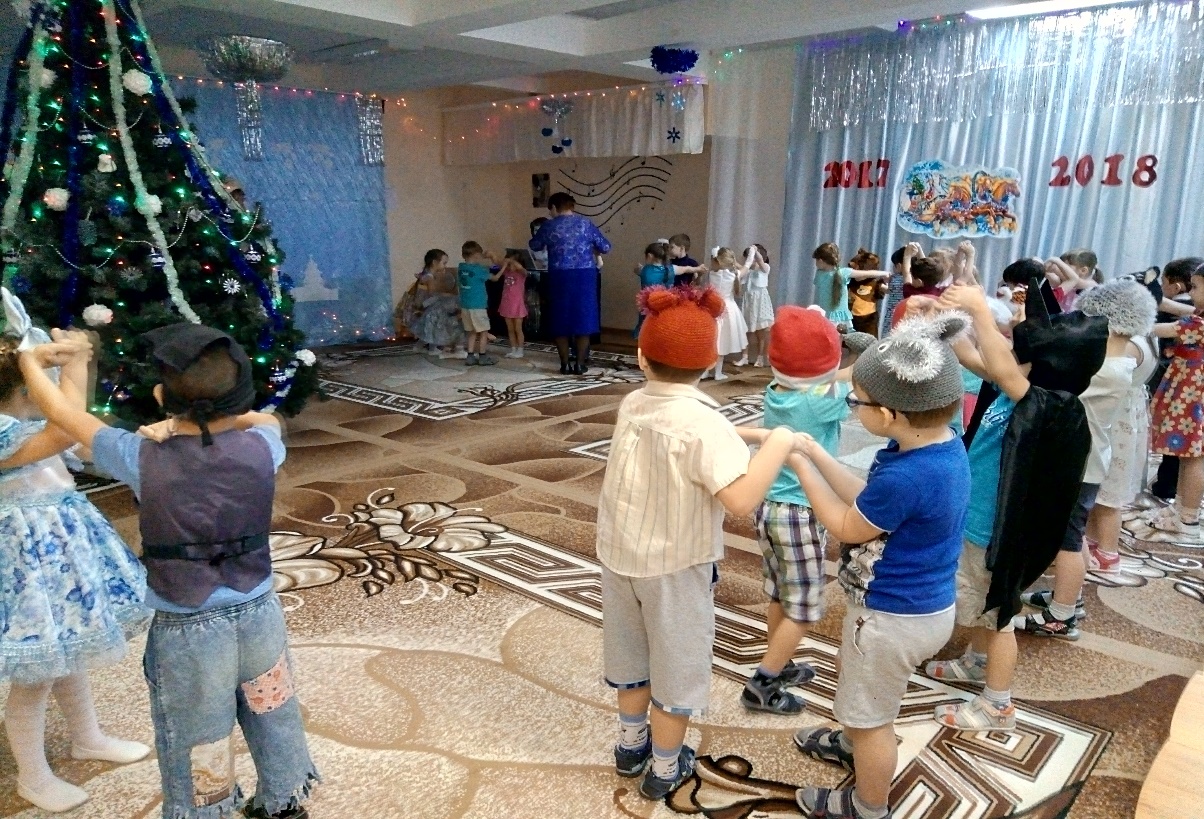 Заглянули на праздник ряженые со своими играми и загадками. Ох уж они и повеселили ребятишек!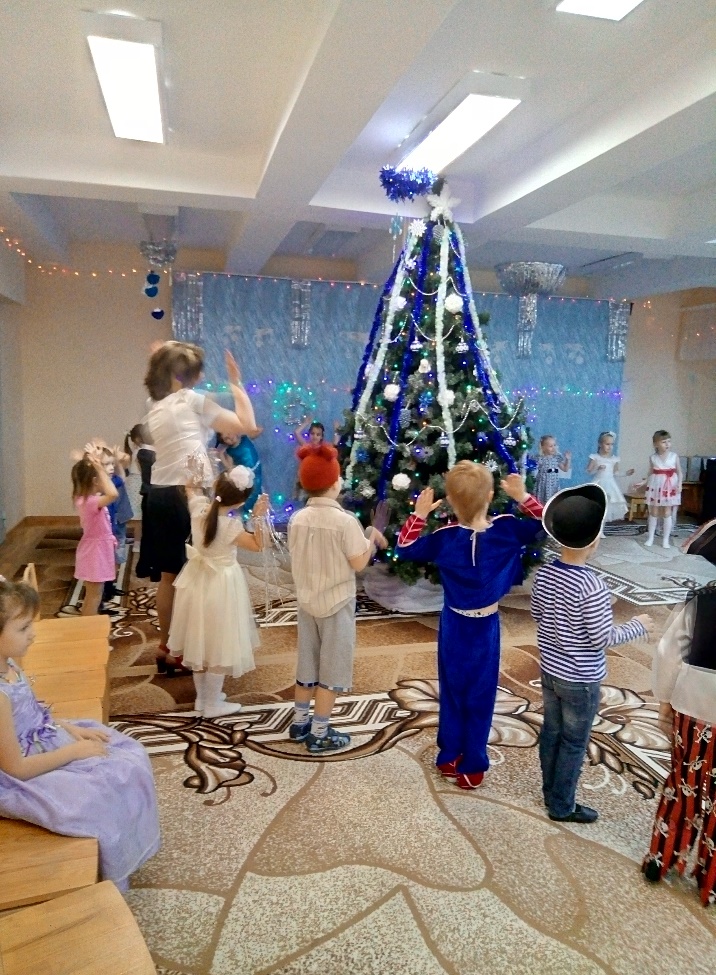 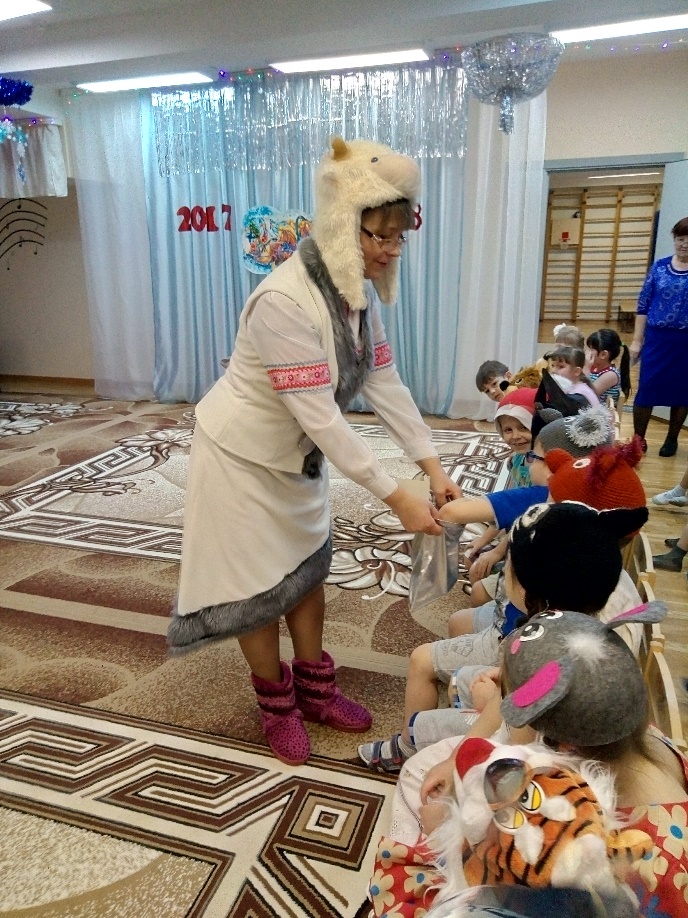 В конце Рождественского праздника ребята получили угощения: вкусные, ароматные яблочные пироги.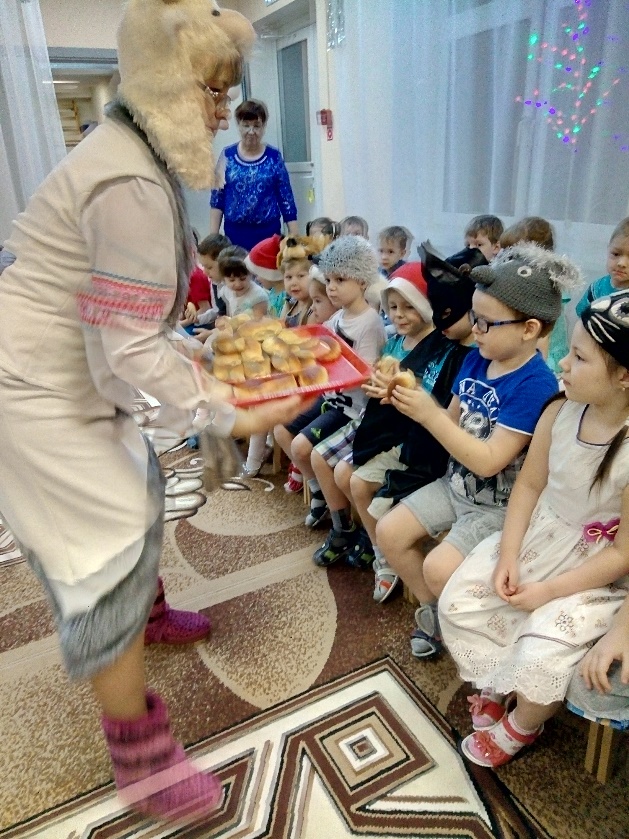 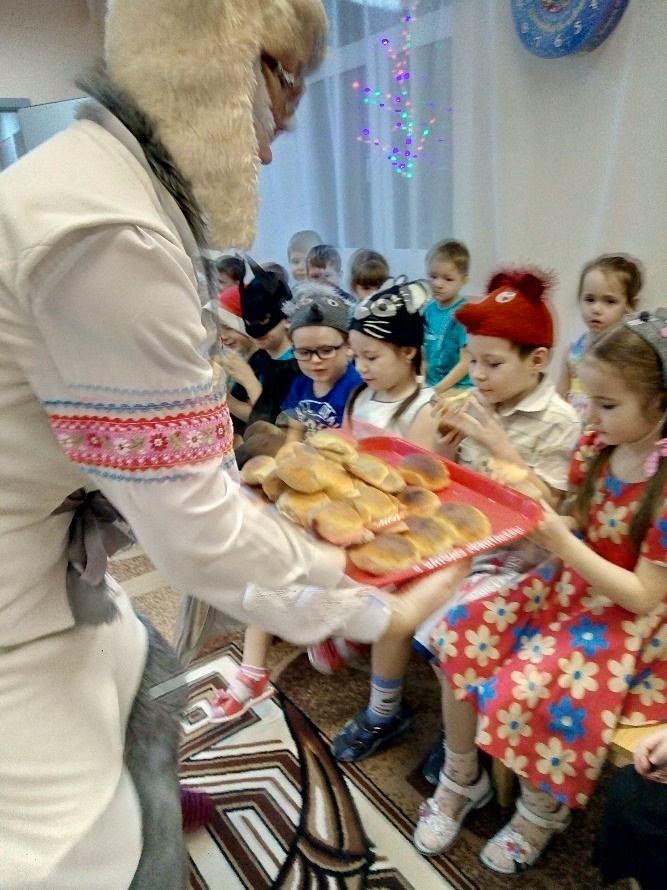 Праздник закончился, но еще долго в стенах учреждения звучали слова: «Спасибо! Большое спасибо! Мир тому, кто в этом дому! Пусть Рождество зажжет искорку счастья, доброты и любви  друг к другу.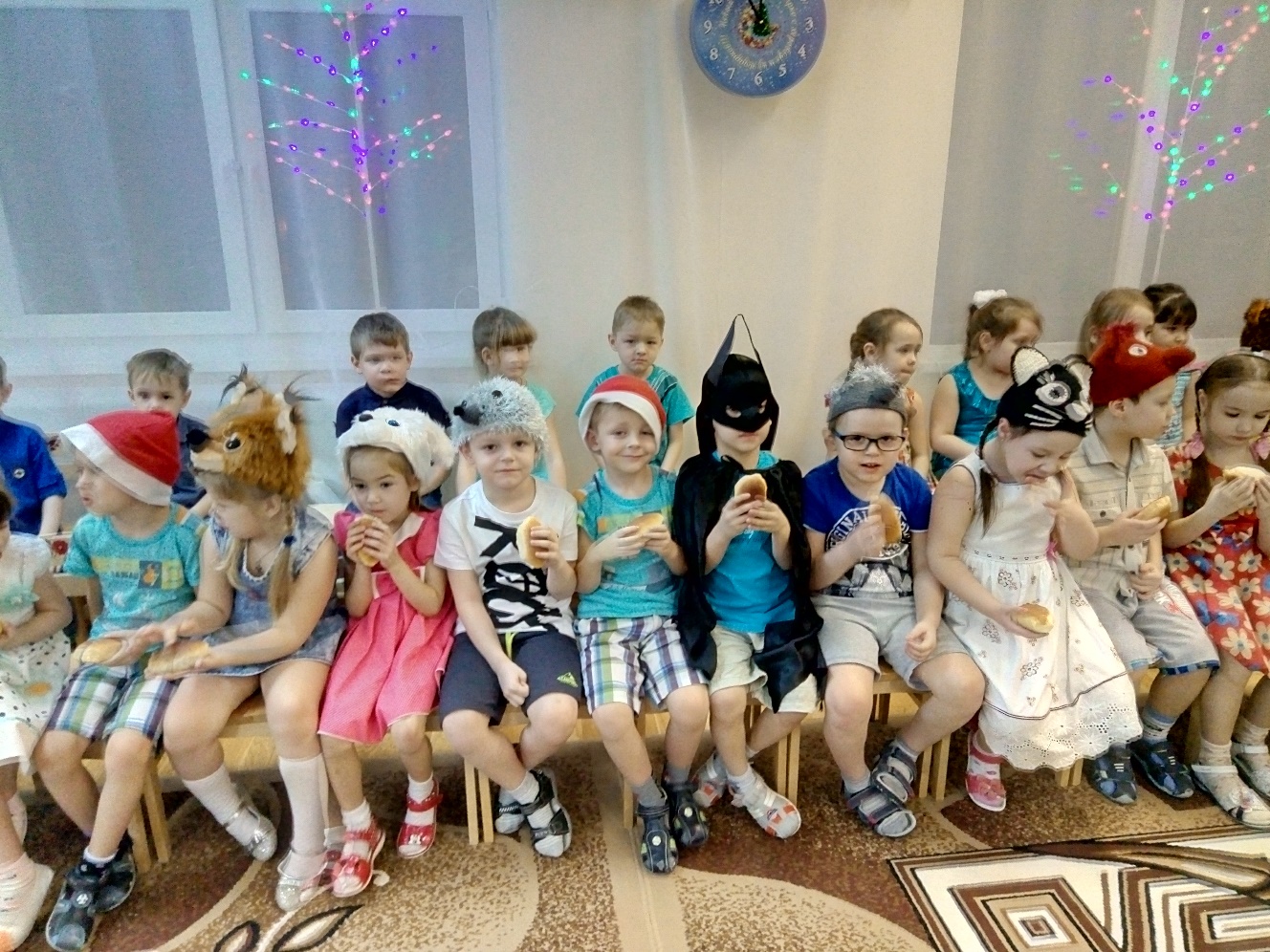 Подготовили:А.И. Васильева, воспитатель группы «Фантазеры»,А.А. Снитко, музыкальный руководитель.